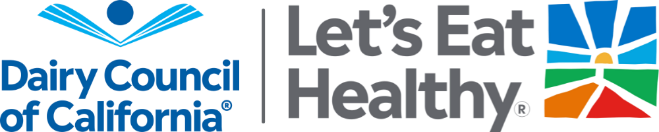 PLATFORMCOPYIMAGEFacebook/InstagramHappy National Milk Day! Did you know the first milk deliveries to homes in sterilized glass bottles began in 1878? It was a game-changer, making milk, an important source of nutrition, more accessible than ever.
Let's raise a glass to celebrate milk's crucial role in our healthy eating habits! Learn more at: HealthyEating.org/NationalMilkDay
#NationalMilkDay #LetsEatHealthy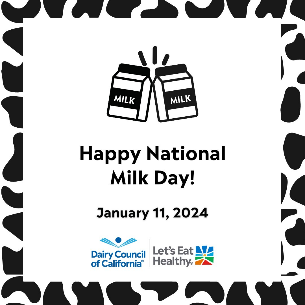 *Or post a photo of your celebration!Facebook/Instagram#DYK it only takes two days for milk to get from the farm to your school or local grocery store?! This National Milk Day let's raise a glass to honor the hard work of our dedicated dairy farmers who ensure our access to nutritious and delicious milk!Learn more at: HealthyEating.org/NationalMilkDay
#NationalMilkDay #LetsEatHealthy*Or post a photo of your celebration!